NEWS RELEASE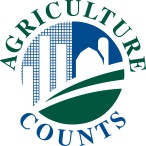 NATIONAL AGRICULTURAL STATISTICS SERVICEUnited States Department of Agriculture • Northern Plains Region100 Centennial Mall North, Room 263, Lincoln, NE 68508 • (800) 582-6443www.nass.usda.govFOR IMMEDIATE RELEASE                                                                   Contact: Darin Jantzi(800) 582-6443darin.jantzi@usda.govNORTH DAKOTA CROP PROGRESS AND CONDITIONFARGO, N.D. January 29, 2024 - For the week ending January 28, 2024, topsoil moisture supplies rated 8% very short, 30% short, 60% adequate, and 2% surplus, according to the USDA's National Agricultural Statistics Service. Subsoil moisture supplies rated 7% very short, 29% short, 62% adequate, and 2% surplus.Field Crops Report: Winter wheat condition rated 1% very poor, 2% poor, 37% fair, 60% good, and 0% excellent.Livestock Report: Cattle and calf conditions rated 0% very poor, 2% poor, 16% fair, 71% good, and 11% excellent. Cattle and calf death loss rated 0% heavy, 57% average, and 43% light. Calving progress was 3% complete.Sheep and lamb conditions rated 0% very poor, 3% poor, 20% fair, 66% good, and 11% excellent. Sheep and lamb death loss rated 0% heavy, 70% average, and 30% light. Lambing progress was 9% complete. Shearing progress was 15% complete.Hay and roughage supplies rated 0% very short, 7% short, 85% adequate, and 8% surplus.Stock water supplies rated 3% very short, 15% short, 81% adequate, and 1% surplus.The next report will be issued February 26, 2024.Data for this news release were provided at the county level by USDA Farm Service Agency, NDSU Extension Service, and other reporters across the State.###